          Приложение.Дети отмечают  на шкалах самооценки свою работу сначала в группах( Шкала г),потом в парах   (шкала п)и самостоятельную работу(шкала с).По шкалам подводят итог.Г                П                С Образец синквейна.	1 строка     Буква2 строка      Какая? (2 слова)З строка     Что делает? (3слова)4  строка    Как пишется?(4 буквы. Письменная заглавная и строчная, печатная заглавная и строчная)5 строка    Какие звуки обозначает?                   CСерьёзная,смешнаяСвистит, смеётся ,скачет               Сс СсСлужит для обозначения согласного твёрдого или мягкого глухого звука.(Звуковичка,которого вывешивали в начале урока одеваем в синий и зелёный башмачки и шапочку-цилиндрик. Вывешиваем в 5 –ую строку синквейна.)На протяжении урока  дети работают с сигнальными  карточками-смурф одобряет, смурф рекомендует повторить.Презентация слайд№23,24,25 –дополнительный материал.Слайд№23-Звуко-буквенный анализ.Слайд№24-Работа со скороговоркой.Слайд№25-Работа с лексическим значением слова.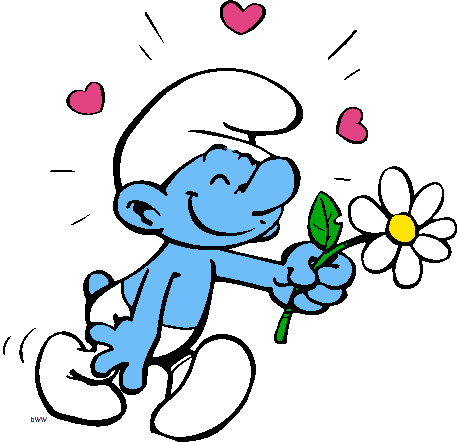 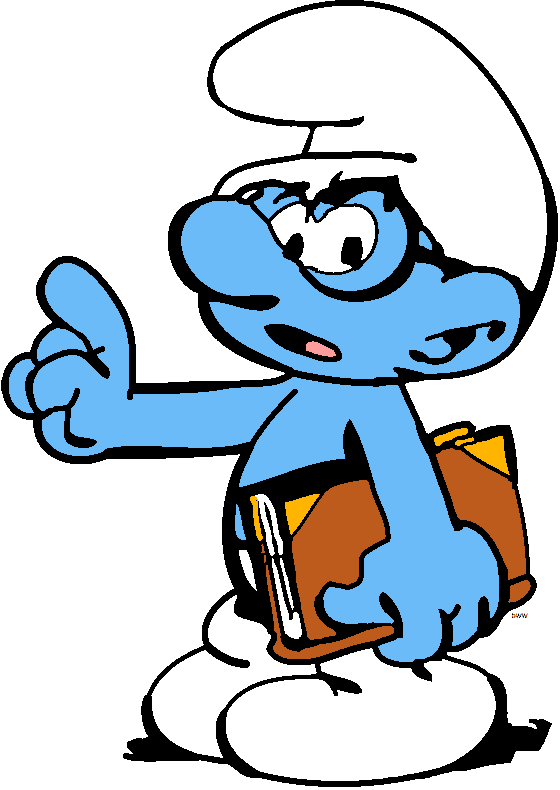 